КАЗЕННОЕ УЧРЕЖДЕНИЕ ВОРОНЕЖСКОЙ ОБЛАСТИ «ЛИСКИНСКИЙ СОЦИАЛЬНЫЙ ПРИЮТ ДЛЯ ДЕТЕЙ И ПОДРОСТКОВ»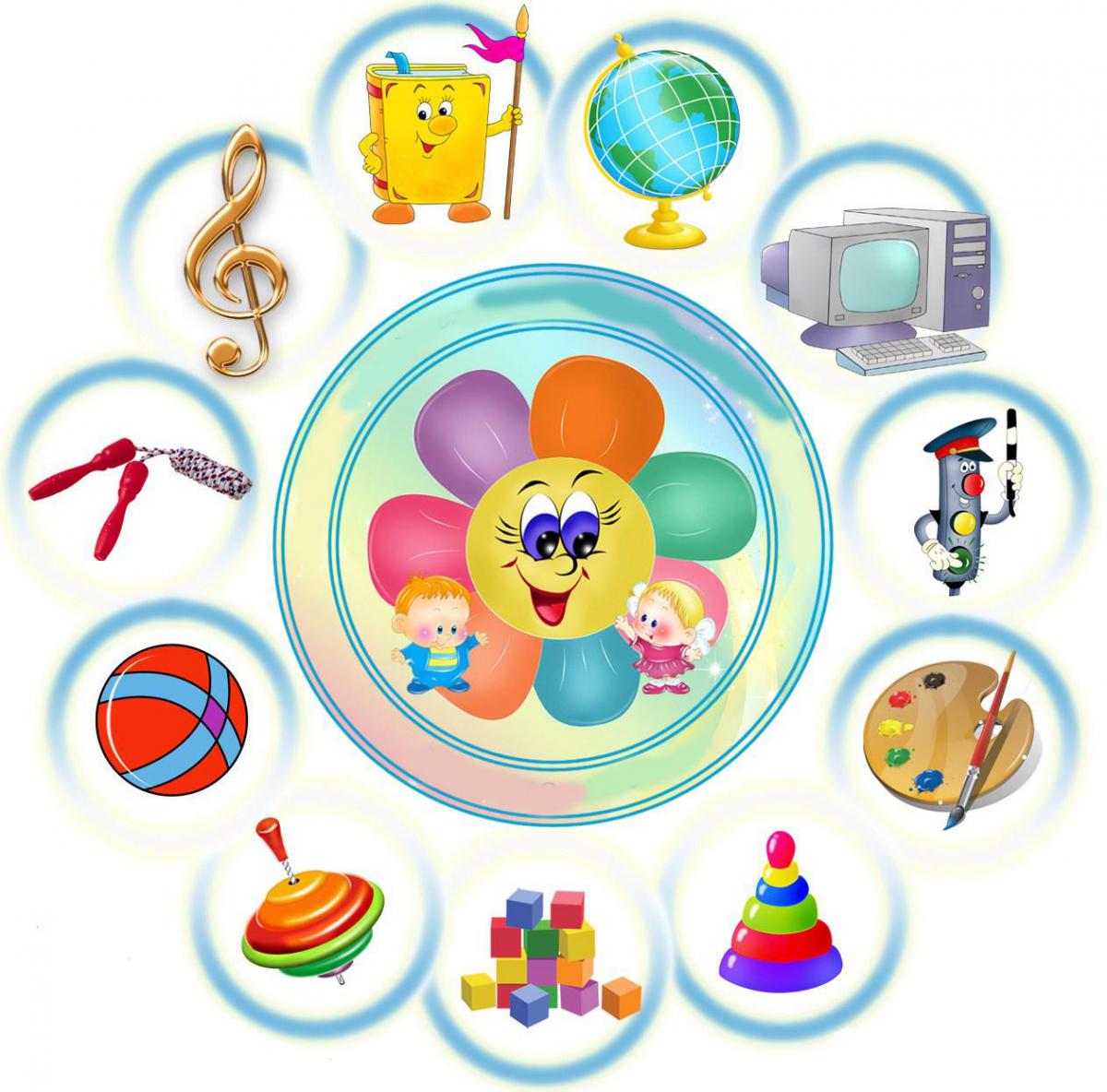 ПРИНЯТА									УТВЕРЖАЮна педагогическом совете					Директор КУ ВО«22» декабря  2022 г. 						«Лискинский СПДП»									Ю.А.Белоусова									«09» января 2023 г.ДОПОЛНИТЕЛЬНАЯ ОБРАЗОВАТЕЛЬНАЯ ПРОГРАММА«КУКОЛЬНЫЙ ТЕАТР»направленность программы: художественнаясрок реализации: 72 часавозраст детей: 3-18 летАвтор-составитель:воспитатель Чернова Надежда Владимировна,заместитель директора по ВРХалаимова Татьяна Ивановна Лиски, 2023Оглавление1. Пояснительная записка программы…………………………………………...31.1. Цель и задачи программы……………………………………………………61.2. Формы организации внеурочной деятельности ….......................................81.3. Ожидаемые результаты………………………………………………………81.4. Воспитательная работа………………………………………………………92. Учебно-тематический план…………………………………………………..103. Содержание изучаемого курса программы………………………………….114. Методическое обеспечение…………………………………………………..134.1. Материально-техническое обеспечение…………………………………...13Список использованной литературы …………………………………………..141. Пояснительная записка     «Чтобы веселиться чужим весельем и сочувствовать чужому горю, нужно уметь с помощью воображения перенестись в положение другого человека, мысленно стать на его место» Психолог и педагог, академик Б.М.Теплов.Главной деятельностью ребенка до юношеской поры является игра. Именно игра формирует у ребенка жизненные навыки, которые затем останутся с ним на всю жизнь. А какую игру с удовольствием могут разделить взрослые и дети?      Конечно, театр! Театр играет большую роль в формировании личности ребенка. Он доставляет много радости, привлекает своей яркостью, красочностью, динамикой. Ведь это не просто развлечение, а прекрасный способ познакомиться с историей, культурой, нравами, обычаями народов мира. Театр заложит в ребенке любовь к чтению, наблюдению и творчеству. Это одно из лучших подспорий в воспитании нравственности.       Театрализованная деятельность помогает ребенку решать многие проблемные ситуации опосредованно от какого – либо персонажа. Это помогает ему преодолеть робость, неуверенность в себе, застенчивость. Как же хочется ребенку быть похожим на его любимых героев, говорить их словами, совершать их подвиги, хоть немного пожить их жизнью. Но как перенести детскую игру на сцену? Как из игры сделать спектакль, а из спектакля игру? На театрализованных занятиях дети играют, творят, создают. Здесь они знакомятся с окружающим миром во всем его многообразии через образы, краски, звуки, а умело поставленные вопросы заставляют их думать, анализировать, делать выводы и обобщения.     Все это способствует формированию личности ребенка, вырабатывая определенную систему ценностей, чувство ответственности за общее дело, вызывая желание заявить о себе в среде сверстников и взрослых. Дети приобретают дополнительную возможность закрепить навыки – умение выразить свою мысль, намерение, эмоции, способность понимать, что от тебя хотят другие. Занятия театрализованной деятельностью стимулируют развитие и основных психических процессов – внимания, памяти, речи, восприятия.     Но дети получают удовольствие не только от игры, но и, от того что они сами изготавливают кукол – персонажей, создают одежду для них, если она необходима, сами продумывают и изготавливают декорации, необходимые по сценарию. Все это содействует развитию творческого воображения, приобщает к театральной культуре.   Кукольный театр заключает в себе большие потенциальные возможности для всестороннего развития личности ребенка. Однако эти возможности могут быть реализованы лишь тогда, когда дети чувствуют радость и удовлетворение от созданного ими, если у них процесс творчества вызывает хорошее настроение. Кукольный театр – это еще и целый мир новых слов, понятий, которые в обыденной жизни не употребляются. Это сцена, кулисы, занавес, куклы. Занятия кукольным театром объединяют в себе все виды искусства, что так же дает возможность говорить с детьми не только об его истории, но и о живописи, об архитектуре, истории костюма и декоративно – прикладном искусстве.        На занятиях  предусмотрено  использование здоровьесберегающих технологий (физкультминутка) способствует сохранению и укреплению физического и социального здоровья ребенка.Актуальность и значимость программы. На сегодняшний день повсеместная компьютеризация, доступность социальных сетей привели к появлению у детей комплексов, вследствие чего дети стали безынициативными, малообщительными, стеснительными и утратили самостоятельность. Данная программа ориентирована на всестороннее развитие личности ребенка, раскрытие его таланта, способствует внутреннему раскрепощению, пробуждению интереса к театральной деятельности. Программа подразумевает гуманизацию и идеологизацию воспитательно-образовательной работы с детьми. Введение театрального искусства, через дополнительное образование способно эффективно повлиять на воспитательно-образовательный процесс. Сплочение, расширение культурного диапазона ребят, повышение культуры поведения – все это, возможно, осуществлять через обучение в творчество на театральном объединении. Участвуя в театрализованных играх, дети знакомятся с окружающим миром через образы, краски, звуки. Воспитывается у детей любовь к народным сказкам, традициям, бережное отношение к природе. Развивается у детей творческие способности мышления, наблюдательности, трудолюбия, самостоятельности, художественного вкуса. Искусство театра кукол тесно связано с окружающей жизнью и бытом. Оно формирует вкус, воспитывает потребность в общении. На занятиях дети знакомятся с принципами декоративной обработки используемых материалов, осваивают простейшее конструирование кукол, декораций, а также самостоятельно стараются создать свои «шедевры».Актуальность предлагаемой программы заключается в том, что кукольный театр играет большую роль в формировании личности ребенка, доставляет много радости, привлекает своей яркостью, красочностью, динамикой, воздействием на зрителей. Он начинает привлекать внимание с самого раннего детства и таит в себе большие возможности для всестороннего развития ребенка.Благодаря занятиям в театре кукол жизнь ребят становится более интересной и содержательней, наполняется яркими впечатлениями, интересными делами, радостью творчества.Дети знакомятся с историей русского кукольного театра, получаютначальные представления о театре, как виде искусства, его художественно-воспитательном значении в жизни общества, о роли коллективного творческого труда в искусстве театра, об основных компонентах спектакля иих выразительном значении. Самостоятельно делают кукол.Воспитанники овладевают основами зрительской культуры, учатся руководствоваться чувством коллективизма и дружбы при подготовке и обсуждении спектаклей, игр-драматизаций, сценических отрывков и т. д. Воспитанники учатся умению выразить свое представление о том или ином персонаже пьесы, индивидуально или коллективно проинсценировать увиденное, услышанное, получая тем самым возможность развивать навыки анализа исполнителя.На теоретических занятиях даются основные знания, раскрываются теоретические обоснования наиболее важных тем, используются данные исторического наследия и передового опыта в области театрального искусства и жизни в целом.На практических занятиях изложение теоретических положений сопровождаются практическим показом самим преподавателем, даются основы актерского мастерства, культуры речи и движений, проводятся игровые, психологические и обучающие тренинги. Во время занятий происходит доброжелательная коррекция. Педагог добивается того, чтобы все участники пытались максимально ярко и точно выполнить задание.Интегрированные театральные занятия, объединенные определенным сюжетом, проводятся со всей группой. В них используются упражнения и игры из различных разделов программы.Новизна программы включает в себя следующие моменты: - развитие у детей самостоятельности в творчестве (написание собственного сценария, проведение мастер-классов); - привязанность программы к национально-культурному колориту; - взаимосвязь с литературным и фольклорным наследием. Смыслообразующие идеи программы:Кукольный театр – это один из путей, ведущий ребёнка к жизненному успеху, ведь это путь побед над собой. Приобретая творческие навыки, навыки общения, дети становятся более раскрепощёнными, уверенными в себе, и всё это происходит естественно во время важного вида деятельности ребёнка – игры, игры с куклой. Формирование творческой, социально адаптированной личности идет непринужденно, на основе принципа природосообразности. Своеобразие программы состоит в том, что все теоретические знания, включенные в содержание программы, апробируются в творческой практике, преобразуются в познавательный, коммуникативный, социальный опыт самореализации.Данная дополнительная общеразвивающая программа «Улыбка» имеет социально-педагогическую направленность направленность. Педагогическая целесообразность. Эстетическое воспитание его участников, создание атмосферы радости детского творчества, сотрудничества. Общее состояние ребенка, его эмоциональная настроенность – важное условие успешного воспитания и обучения. Необходимо стремиться к тому, чтобы сделать жизнь ребят веселой, интересной, яркой и содержательной. Одним из эффективных средств воспитательного воздействия является организация кукольного театра. 1.1. Цель и задачи программыЦель данной программы – Эстетическое воспитание воспитанников, создание атмосферы радости детского творчества, сотрудничества; раскрытие и развитие потенциальных способностей детей через их приобщение к миру искусства - театру кукол.Задачи программы:Обучающие:- знакомство с историей и развитием театрального искусства: развитие познавательных интересов через расширение представлений о видах театрального искусства;- совершенствование грамматического строя речи ребенка, его звуковой культуры, монологической, диалогической формы речи, обучение орфоэпическим нормам современной русской сценической речи, эффективному общению и речевой выразительности;- совершенствование игровых навыков и творческой самостоятельности детей через постановку музыкальных, театральных сказок, кукольных спектаклей, игр-драматизаций, упражнений актерского тренинга;- формирование интерес к театру кукол.- развитие артистизма и навыков сценических воплощений, необходимых для участия в детском театре.Развивающие:- развитие внутренней (воля, память, мышление, внимание, воображение, подлинность в ощущениях) и внешней (чувства ритма, темпа, чувства пространства и времени, вера в предлагаемые обстоятельства) техники актера в каждом ребенке;- развивать эстетический вкус, фантазию, изобретательность, художественную память.Воспитательные:- создание условий для воспитания и творческой самореализации раскованного, общительного ребенка, владеющего своим телом и словом, слышащего и понимающего партнера во взаимодействии;- развитие эмоциональности, интеллекта, а также коммуникативных особенностей ребенка средствами детского театра.Принципы, лежащие в основе программы:- Принцип системности.Этот принцип предполагает преемственность знаний, комплексность усвоения разделов программы.- Принцип увлекательности.Является одним из самых важных, он учитывает возрастные и индивидуальные особенности обучающихся.- Принцип развития индивидуальности каждого обучающегося.Занятия в объединение должны активировать имеющиеся у каждого ребѐнка творческие способности, его жизненные познания, речевой опыт, его эмоции и настроения и развивать эти личностные параметры. Поэтому в ходе занятий обучающийся будет иметь возможность реализовать собственные намерения т.е. действовать от своего имени.- Принцип личностно ориентированной направленности на развитие ребѐнка как творческой личности.Этот принцип позволяет развивать в ребѐнке систему личностных свойств и качеств, способствующих его саморазвитию. А также способствовать усвоению учащимися социального опыта, т.е. знаний, навыков и умений, которые необходимы для жизни в конкретном социуме, а также развивать умение самостоятельно учиться.- Принцип коллективизма.В коллективных творческих делах происходит развитие разносторонних способностей и потребности отдавать их на общую радость и пользу.- Принцип деятельностной основы занятий.Выражается во внешней и внутренней (умственной) активности детей. Основной упор делается на самостоятельные и групповые формы работы. Ребѐнок ставится в ситуации, когда ему приходиться действовать самостоятельно. Он осуществляет перевоплощение действующего лица в предлагаемых обстоятельствах. В данном случае речь идѐт о приѐмах, «стимулирующих» ситуации реального общения.- Принцип реальности и практического применения.Все полученные знания, умения и навыки жизненно необходимы обучающимся как в его сегодняшней жизни, так и для будущего его развития. Умение правильно говорить, двигаться, выражать свои чувства и эмоции, работать в коллективе, выполнять творческие задания и многое другой найдут применение в жизни каждого ребѐнка.Возраст детей, участвующих в реализации программы: 3-16 лет.Сроки реализации программы: 72 часов.Формы обучения: очная.Формы проведении занятий: - групповые занятия: теоретические и практические;- игровой тренинг;- репетиции: групповые и индивидуальные;- этюды;- организация спектаклей;- инсценировки;- беседа;- просмотр и посещение спектаклей;- творческие показы.Режим занятий: 72 часа, 1 раз в неделю по 1,5 часа.1.2. Формы организации внеурочной деятельности:- самостоятельная практическая деятельность;- групповые и индивидуальные занятия;- экспериментирование, т. е. разработка сценариев;- праздники, выступления;- участия коллектива в мероприятиях, проводимых ДЮЦ;- открытые занятия;- организация совместных родительских собраний вместе с детьми;- организация досуговой деятельности внутри коллектива(встречи, музеи, дни именинника и т.д.);- практические и теоретические занятия.1.3. Ожидаемые результатыВоспитанники должны знать:- сценой в кукольном театре, является ширма;- понятия «театр», «режиссер», «художник-декоратор», «бутафор», «актер»;- правила поведения в театре.Воспитанники должны уметь:- делать артикуляционную гимнастику с помощью учителя;- правильно одевать на руку куклу;- управлять правильно куклой и говорить за нее, спрятавшись за ширму;- представлять кукольный театр для школьников, родителей;- делать артикуляционную гимнастику с помощью педагога;- самостоятельно делать артикуляционную гимнастику;- изготавливать с помощью взрослого кукол;- правильно управлять куклой и говорить за нее, с нужной интонацией;- самостоятельно поставить небольшой спектакль.Результатом освоения программы является: творческое и духовное развитие участников процесса, и воспитание социально-адаптированного человека, способного применять на практике знания, полученные в кукольном театре.Личностные: иметь потребность сотрудничества и доброжелательное отношение к другим детям; этические чувства, эстетические потребности на основе опыта слушания и заучивания произведений; осознание значимости занятий театральным искусством. Предметные: знать историю кукольного театра и специальные термины театрального мира; знать фольклорные и литературные традиции народов; владеть основами актерского мастерства; читать произведения с соблюдением интонации и выразительности речи; определять основную мысль произведения и его отдельных частей; логически правильно и четко передавать при чтении мысли автора; работать с куклой; изготавливать кукол и несложные декорации. Метапредметные: коммуникативные: включатся в диалог, в коллективное обсуждение, проявлять инициативу и активность; работать в группе; слушать собеседника, предлагать помощь и сотрудничество; формулировать собственное мнение и адекватно оценивать свое поведение; регулятивные: понимать и принимать учебную задачу, сформулированную учителем; планировать свои действия на отдельных этапах работы над пьесой; осуществлять контроль, коррекцию и оценку результатов своей деятельности; анализировать причины успеха/неуспеха, осваивать с помощью воспитателя позитивные установки типа «У меня всё получится»; познавательные: пользоваться приемами анализа и синтеза при чтении произведения; понимать и применять полученную информацию при выполнении заданий; проявлять индивидуальные творческие способности при сочинении сценария, проведении мастер-классов, чтении по ролям. 1.4. Воспитательная работаРеализация данной дополнительной образовательной программы невозможна без осуществления воспитательной работы. Воспитание нравственных качеств (трудолюбия, настойчивости, целеустремленности) происходит непосредственно в процессе обучения во время совместной деятельности.В процессе общения со своими сверстниками по достижению общих целей, у ребят формируются такие качества как взаимопомощь, самостоятельность, ответственность за порученное дело.Главными воспитательными задачами являются:- создание ребенку ситуации успеха;- самоопределение ребенка в предстоящей деятельности;- создание психологической почвы и стимулирование самовоспитания ребенка.Основные воспитательные мероприятия:- просмотр обучающих материалов и их обсуждение;- проведение тематических праздников;- встреча с интересными людьми;- тематические беседы и диспуты;- участие в социально-значимых акциях, мероприятиях;- организация и проведение культурно-массовых, физкультурно-спортивных и общественно-значимых мероприятиях.Воспитательная работа ведется на всем протяжении реализации программы дополнительного образования, целью воспитательной работы, является создание условий для развития у ребенка мотивации к познанию и обучению.2. Учебно-тематический план3. Содержание программы1. Знакомство с миром искусства (13,5 часа).1.1. Вводное занятие. Теория. Знакомство с планами работы и задачами кружка. Знакомство с историей создания кукольного театра. Инструктаж (вводный, при работе с режущими и колющимися предметами).1.2. Русские народные сказки в записи и обработке мастеров художественного слова .Теория. Чтение сказок. Практика. Просмотр сказок (художественных фильмов и мультфильмов.1.3. Знакомство с куклами разных форм и конструкций (пальчиковые куклы, конусные куклы, кукла-варежка, кукла-носок, перчаточные куклы)Теория. Знакомство с историей создания кукол и видами кукол: пальчиковые куклы, конусные куклы, кукла-варежка, кукла-носок, перчаточные куклы.Практика. Игры 1.4. Работа с перчаточными куклами. Обучение приемам кукловождения Теория. Основные правила работы с перчаточными куклами. Работа с разговаривающей куклой.Практика. Освоение техники движения куклы (ходьба, бег, прыжки). Упражнения с куклами.2. «Основы актерского мастерства» (4,5 часа).2.1. Игры, упражнения и этюды с куклами и ожившими предметами Теория. Практика. «Оживление» бытовых предметов. Разыгрывание импровизированных сценок с участием «оживших» предметов и кукол. 2.2. Сценическое актерское мастерство. Сценическая речь: темп, тембр, громкость Теория. Знакомство с понятием «Этюд». Беседа о видах, эмоций, настроения, способах их выражения.Практика. Этюдный тренаж на развитие памяти, внимания, мышления, воображения. Развитие навыков выражения различных эмоций, настроений, отдельных черт характера. Сказки -экспромт. Освоение различных интонаций. Построение движений куклы на основе своих собственных движений.3. «Творческая мастерская» (18 часов).3.1. Изготовление декораций, кукол (для пальчикового театра, настольного театра, куклы-варежки, куклы-носка, перчаточных кукол)Теория. Практика. Изготовление кукол для пальчикового театра. Изготовление кукол для настольного театра. Изготовление кукол из подручных материалов: кукла-варежка, кукла-носок. Изготовление персонажей спектакля. Работа с тканью: понятие о тканях. Разнообразие видов ниток по назначению. Демонстрация и сравнение различных инструментов для работы с тканью. Организация рабочего места. Положение рук, нити, такни. Специфика резания ткани. Выбор ткани, нитей, игл, наперстка. Определение длины нити, вдевание ее в иголку. Приемы разметки на ткани: бумага в клеточку, карандаш, мел, мыло, копировальная бумага. Понятие «шов», «стежок», «строчка». Освоение простейших видов швов. Первичные представления о традиционном искусстве лоскутного шитья, о разнообразии художественных вещей, созданных народными мастерицами в том числе тряпичные куклы. Работа с бумагой: открытие новых свойств бумаги как художественного материала: гофрирование (прямолинейное складывание) – конструирование растительные форм (дерево, куст, цветок), простейших строений (забор, ограда), приемы соединений в бумажных конструкциях (склеивание внахлест и в торец, наружное и внутреннее соединение в замок). Моделирование (сгибание, складывание, скручивание). Папье-маше (знакомство с простейшими приемами папье-маше. Изготовление головы куклы 9из ткани, из папье-маше). Изготовление одежды для куклы. Придумывание и изготовление эскизов декораций. Изготовление декораций.4. «Работа над спектаклем» (36 часов).4.1 Выбор сказки для поставки спектакляТеория. Практика. Выбор и обсуждение сказок. Распределение ролей.4.2. Музыкальное сопровождениеТеория. Практика. Подбор и запись музыка.4.3. Монтировочные репетиции, прогоны.Теория. Практика. Распределение технических обязанностей по спектаклю. Отработка чтения каждой роли, репетиция за столом. Репетиция отдельных эпизодов. Соединение действия куклы со своей ролью. Отработка интонаций и движений кукол с использованием декораций, музыкального сопровождения. Обучение работе над ширмой. Поставка и обсуждение спектакля. Генеральная репетиция.4.4. Выступление перед зрителямиТеория. Практика. Показ пьесы зрителям, сотрудникам4.5. Анализ выступленийТеория. Практика. Анализ своего выступления самими воспитанниками. Анализ выступления воспитателем.4. Методическое обеспечениеметодические разработки; информационный материал; наглядные пособия; фотографии; видеоматериалы; образцы изделий; шаблоны; раздаточный материал. 4.1. Материально-техническое обеспечениематериалы для изготовления кукол и декораций: - ткань, нитки, ленты, элементы декора; - пенопластовые шары, масса для лепки; - картон, цветная бумага, ватманы, акриловые краски, лак и т.п.; - ДВП, лобзики; - ширма; - куклы (готовые); техническое оснащение: - проектор и экран; - музыкальный центр; - компьютер. Список литературы для педагога:«Театральная студия «Дали», А.В.Луценко, Москва, 1997.«Театрализованные занятия в детском саду», Н.Трифонова, Москва, 2001.«Театр оригами», С.Соколова, Москва, 201.«Развитие речи детей», Н.Новотворцер, Москва, 1998.«Улыбка судьбы», Т.Шишова, Москва, 2002.«Смешное и грустное на школьной сцене», Г.Г.Овдиенко, Москва, 2000.«Сказочная мастерская «кудесники» -театр кукол» А.Д. Крутенкова, Учитель, 2008.«Методика и организация театрализованной деятельности дошкольников и младших школьников», Э.Г.Чурилова, Москва, 2001.«Театрализованные игры – занятия», Л.Баряева, Санкт – Петербург, 201.«Театрализованная деятельность в детском саду», А.Е.Антипина, Москва, 2003.«Играем в кукольный театр», Н.Ф.Сорокина, Москва, 2001.«Кукольный театр – дошкольникам», Т.Н.Карманенко, Москва, 1982.«Театр сказок», Л.Поляк, Санкт – Петербург, 2001.«Играем в театр», В.И. Мирясова, Москва, 2001.«Наш классный театр», А.М.Нахимовский, Москва, 2003.«Давайте устроим театр», Г.Калинина, Москва, 2007.«Домашний кукольный театр», М.О.Рахно, Ростов – на – Дону, 2008.Видео презентации.«Вторая жизнь вещей» под. Ред. П.Р. Атупова 1989 год.Деммени Е. «Призвание - кукольник» Л; Искусство , 1986.Калмановский Е. «Театр кукол, день сегодняшний» Л; Искусство, 1977.Королев М. «Искусство театра кукол» Л; Искусство , 1973.Образцов С. «Актер с куклой» Кн. 1. - М; л; Искусство , 1973.Соломник И. «Куклы выходят на сцену» - М; Просвещение, 1993.Федотов А. «Секреты театра кукол» - М ; Искусство, 1963.Смирнова Н.И. «Оживают куклы» - М; Дет. Лит. , 1982.Альхимович С. «Театр Петрушки в гостях у малышей», 1969г.Александрова М. Е. Актерское мастерство. Первые уроки. — М.: Планета музыки, 2014. Белая лебедь. Сказки народов РСФСР / Сост. М. Ватагин. — М.: Малыш, 1987. Берёзкин В. И. Искусство оформления спектакля. — М.: Знание, 1986. Деммени Е. С. Школьный кукольный театр. — М.: Феникс, 1999. Добыш Г. Н. История русского драматического театра. — М.: URSS, 2018. Ершов П. П. Конёк-горбунок. — М.: Детская литература, 208. Калинина Г. В. Давайте устроим театр. — М.: Эксмо, 2007. Крутенкова А. Д. Кукольный театр: программа, рекомендации, миниспектакли, пьесы. 1-9 классы. — Волгоград: Учитель, 2009. Пушкин А. С. Собрание сочинений: В 3 т. Т. 1: Стихотворения; Сказки. — М.: Литература, Мир книги, 2006. Чурилова Э. Т. Методика и организация театральной деятельности дошкольников и младших школьников. — М.: Владос, 2003. Янсюкевич В. И. Репертуар для школьного театра. — М.: Владос, 2001. Список литературных произведений для детей:1. А. Барто стихи2. С. Михалков стихи3. Э. Успенский «Мы идем в театр»4. Русские народные сказки5. К. Чуковский «Федорино – горе»Список музыкальных произведений:1. М. Глинка «Вальс – фантазия»2. П. Чайковский «Танец маленьких игрушек».3. Д. Шостокович «Вальс – шутка»4. Песни В. Шаинского № п/п Тематика занятийВсегоТеорияПрактика1.Знакомство с миром искусства13,53,5101.1Вводное занятие. История создания кукольного театра1,51,501.2Русские народные сказки в записи и обработке мастеров художественного слова6151.3Знакомство с куклами разных форм и конструкций (пальчиковые куклы, конусные куклы, кукла-варежка, кукла-носок, перчаточные куклы)30,52,51.4Работа с перчаточными куклами. Обучение приемам кукловождения30,52,52.Основы актерского мастерства4,522,52.1Игры, упражнения и этюды с куклами и ожившими предметами1,50,512.2Сценическое актерское мастерство. Сценическая речь: темп, тембр, громкость31,51,53.Творческая мастерская181173.1Изготовление декораций, кукол (для пальчикового театра, настольного театра, куклы-варежки, куклы-носка, перчаточных кукол)181174.Работа над спектаклем364324.1Выбор сказки для постановки спектакля3124.2Музыкальное сопровождение6154.3Монтировочные репетиции, прогоны180184.4Выступление перед зрителями6064.5Анализ выступлений321Итого:Итого:7210,561,5